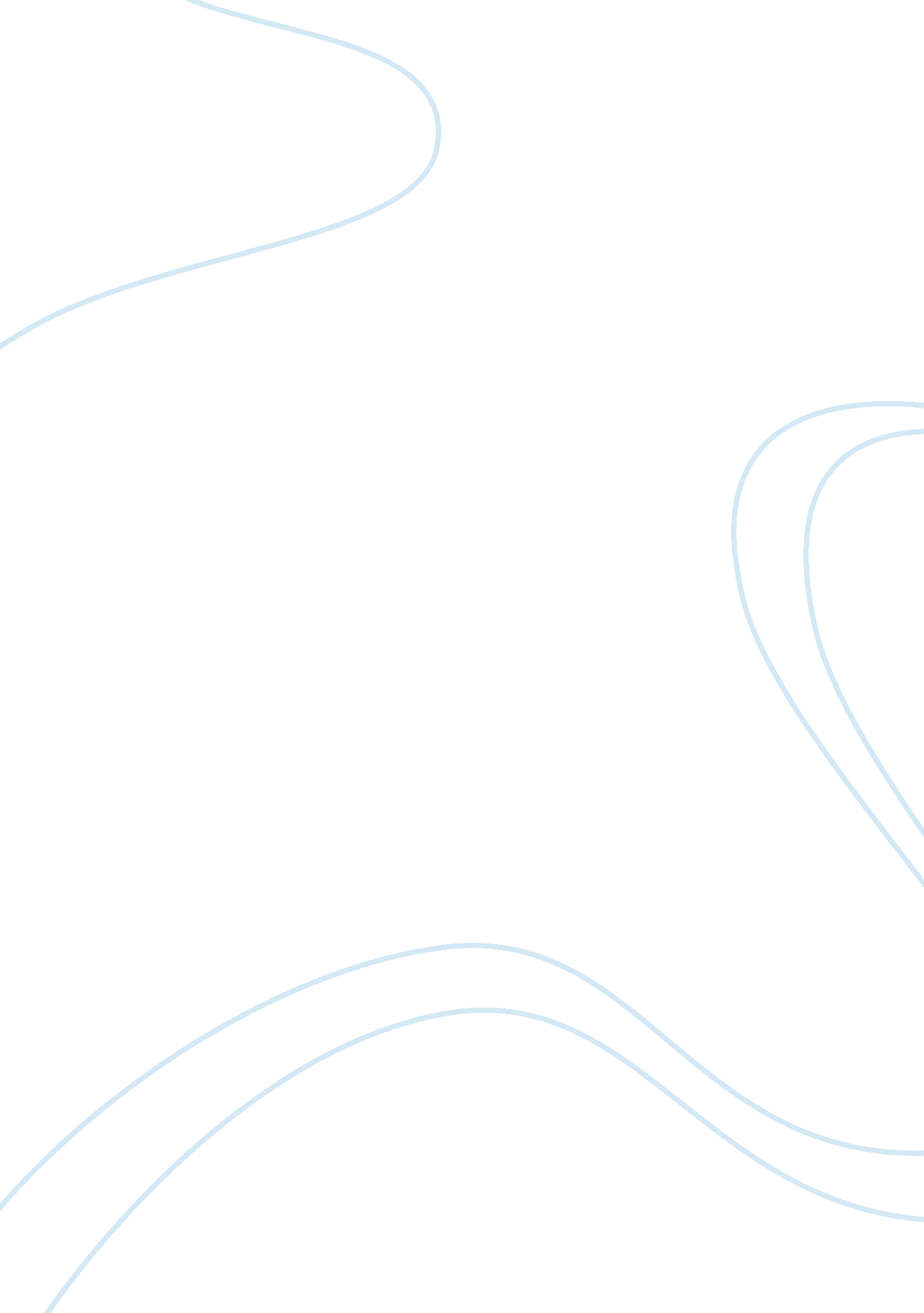 Causes and effects of noise pollution assignment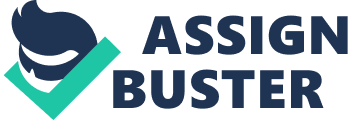 Causes And Effects Of Noise Pollution Noise can be defined as an unwanted or undesired sound. Decibel is the standard unit for measurement of sound. Usually 80 db is the level at which sound becomes physically painful. And can be termed as noise. Humans, animals, plants and even inert objects like buildings and bridges have been victims of the increasing noise pollution caused in the world. Be it human or machine-created, noise disrupts the activity and balance of life. While traffic dons the cap of being the largest noise maker throughout the world, there re many others that add to it, making our globe susceptible to its effects. The effect of noise pollution is multi-faceted and Inter-related. In the following lines, we have provided some of the causes and effects of noise pollution. Causes Of Noise pollution * Traffic noise is the main source of noise pollution caused in urban areas. With the ever-increasing number of vehicles on road, the sound caused by the cars and exhaust system of autos, trucks, buses and motorcycles is the chief reason for noise pollution. With the low flying military aircrafts soaring over the national parks, wasteland and other vacant areas, the level f noise pollution has drastically increased in these previously unaffected * People living beside railway stations put up with a lot of noise from zones. Locomotive engines, horns and whistles and switching and shunting operation in rail yards. This is one of the major sources of noise pollution. * To meet the demands of the basic necessity of living, the construction of buildings, highways and city streets causes a lot of noise. Pneumatic hammers, air compressors, bulldozers, loaders, dump trucks and pavement breakers are the major sources of noise pollution in construction sites. Though not a prime reason, industrial noise adds to the noise pollution. Machinery, motors and compressors used in the industries create a lot of noise which adds to the already detrimental state of noise pollution. * Plumbing, boilers, generators, air conditioners and fans create a lot of noise in the buildings and add to the prevailing noise pollution. Household equipments, such as vacuum cleaners, mixers and some kitchen appliances are noisemakers of the house. Though they do not cause too much of problem, their effect cannot be neglected. Effects Of Noise Pollution Deafness, temporary or permanent, is one of the most prevalent effects of noise pollution. Mechanics, locomotive drivers, telephone operators etc all have their hearing impairment. * The first and foremost effect of noise is a decrease in the efficiency in working. Research has proved the fact that human efficiency increases with noise reduction. * Too much of noise disturbs the rhythms of working, thereby affecting the concentration ARQ aired for doing a work. Noise Of traffic or the loud speakers or different types Of horns divert the attention, thus causing harm in the working standard. * Fatigue caused is another effect of noise. Due to lack of concentration, people need to devote more time to complete their task, which leads to tiredness and fatigue. Noise pollution acts as a stress invigilator, increasing the stress levels among people. * Sometimes, being surrounded by too much of noise, people can be victims of certain diseases like blood pressure, mental illness, etc. * Noise pollution indirectly affects the vegetation. Plants require cool & peaceful environment to grow. Noise pollution causes poor quality of crops. * Animals are susceptible to noise pollution as well. It mages the nervous system of the animals. * Noise indirectly weakens the edifice of buildings, bridges and monuments. It creates waves, which can be very dangerous and harmful and put the building in danger condition How to Prevent Noise Pollution One man’s music heaven may be another’s living hell. Noise pollution is often in the ear of the beholder, but if you use common sense and keep your chosen noises to yourself, you won’t have to worry about being charged as a polluter. Noise from machinery, on the other hand, is often inescapable, but there are things you can do to minimize its effects. 1 Keep your stereo turned down so that if you are in your driveway, you cannot hear it. Of course, if you live in the country, isolated from neighbors, then you can blast away though you may be polluting the birds’ habitats. * 2 Roll your windows up if you enjoy listening to loud music when you drive. If you drive a convertible and insist on cranking up the volume, then get a small pair of earphones and wear one of the earpieces. You should be able to hear any traffic you need to stay safe with one ear. * 3 Replace a noisy muffler. Street noise is one of the toughest to tackle, and you can eliminate some by asking your vehicle as quiet as possible. In your home, close heavy curtains to filter out some of the noise. * 4 Use electric yard tools when you can since they are quieter than gas-run models. When you must you a gas powered tool, such as a lawn mower, turn it off when not in use. Build a solid fence or wall, or plant trees and bushes beside a chain link fence to buffer noise around your home. * 6 Find out what your city or town offers in the way of protection. 